Министерство образования Омской областиБюджетное профессиональное образовательное учреждение Омской области «Омский строительный колледж»РАБОЧАЯ ПРОГРАММа УЧЕБНОЙ ДИСЦИПЛИНЫОГСЭ.11 Деловое администрированиепрограммы подготовки специалистов среднего звенапо специальности 21.02.04 Землеустройствобазовая/ углубленная подготовка 2018 г.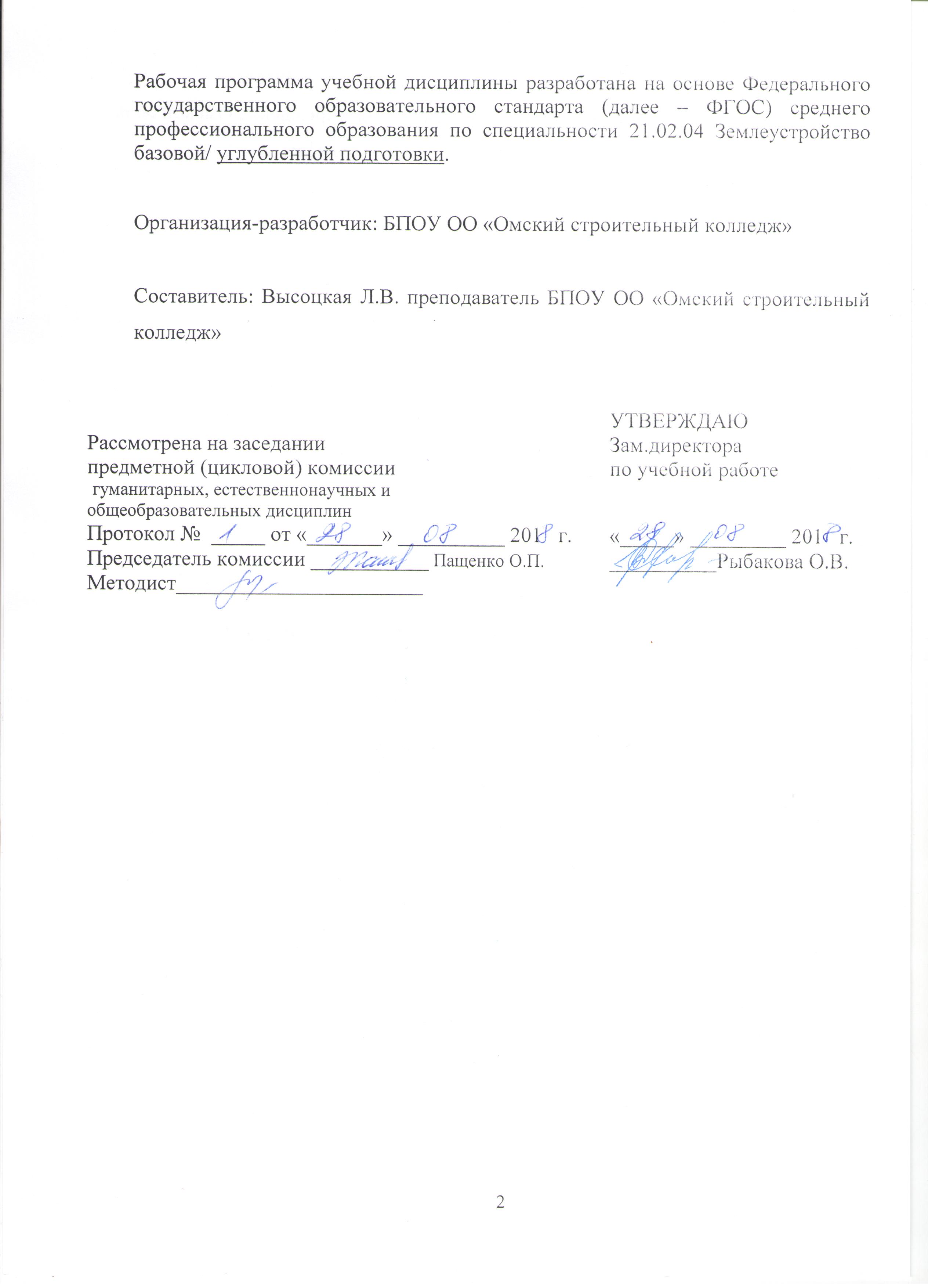 СОДЕРЖАНИЕ1. паспорт РАБОЧЕЙ ПРОГРАММЫ УЧЕБНОЙ ДИСЦИПЛИНЫОГСЭ. 11 Деловое администрирование1.1. Область применения рабочей программыРабочая программа учебной дисциплины является частью программы подготовки специалистов среднего звена в соответствии с ФГОС СПО по специальности 21.02.04 Землеустройство.Рабочая программа учебной дисциплины может быть использованав дополнительном профессиональном образовании 1.2. Место учебной дисциплины в структуре программы подготовки специалистов среднего звена:Вариативная часть общего гуманитарного и социально-экономического цикла 1.3. Цели и задачи учебной дисциплины – требования к результатам освоения учебной дисциплины:В результате освоения учебной дисциплины обучающийся должен уметь:− осуществлять управление человеком и управление группой;− моделировать ситуации и выбирать эффективный стиль руководства;− осуществлять ситуативный подход, планировать возможные изменения;− осуществлять внутренний контроль и регулирование;− осуществлять выбор методик и критериев оценки для принятия управленческого решения;− осуществлять выбор критериев организаторской деятельности в конкретной ситуации;− выбирать принципы, методы, формы планирования и управления временем.В результате освоения учебной дисциплины обучающийся должен знать: - основные понятия - эффективность, власть, влияние, внешняя среда организации, внутренняя среда организации, цель управления, горизонтальное разделение труда, вертикальное разделение труда, методы управления, организация, потребности, подходы к управлению, объект и предмет управления, принципы управления, цели управления, стратегические цели, миссия, политика, философия организации;− структуру управления, природу, состав функций управления;− сущность понятий: управление, руководство, администрирование, планирование, организация и регулирование в управлении;− стили управления, поведенческие модели руководителей, формирование и классификацию групп;− анализ внутренней и внешней среды;− основные принципы мотивации персонала;− системы организационного общения;− структуру информационных потоков в организации;− основы делопроизводства.1.4. Количество часов на освоение рабочей программы учебной дисциплины:максимальной учебной нагрузки обучающегося ___75__ часов, в том числе:обязательной аудиторной учебной нагрузки обучающегося _50___ часов;самостоятельной работы обучающегося _25__ часов.2. СТРУКТУРА И СОДЕРЖАНИЕ УЧЕБНОЙ ДИСЦИПЛИНЫ2.1. Объем учебной дисциплины и виды учебной работы2.2. Тематический план и содержание учебной дисциплины ОГСЭ.11 Деловое администрированиенаименование			3. условия реализации УЧЕБНОЙ дисциплины3.1. Требования к минимальному материально-техническому обеспечениюРеализация учебной дисциплины требует наличия учебного кабинета Менеджмента и маркетинга, оперативного управления деятельностью структурных подразделений//Менеджмента, управления качеством, управления персоналом, метрологии, стандартизации и сертификации.Оборудование учебного кабинета: парты, учебная доскаТехнические средства обучения: мультимедиа3.2. Информационное обеспечение обученияПеречень рекомендуемых учебных изданий, Интернет-ресурсов, дополнительной литературыОсновные источники:1. Андреев В.И. Саморазвитие менеджера / В.И. Андреев. - М.: Дело, 2014. – 275 с.2. Блэйк Р.Р., Мутон Д.С. Научные методы управления / Р.Р., Блэйк, Д.С. Мутон [пер. с англ. И. Ющенко]. – Киев: Вышейшая школа, 2013. – 274 с 3. Старцев Ю. Н. Теория организации: Учебное пособие. – Челябинск: Челябинский гос. университет, 2015. – 2-е изд. переработанное и дополненное.- электронный вариант4. Шувалова, Н. Н. Основы делопроизводства : учебник и практикум для СПО / Н. Н. Шувалова, А. Ю. Иванова ; под общ. ред. Н. Н. Шуваловой. — М. : Юрайт, 2015. — 375 с. – электронный вариантДополнительные источники:5.Алексеенцев А.И. Конфиденциальное делопроизводство. - М.: ЗАО «Бизнес-школа. Интел-синтез», 2001.6. Балдин, К.В. Управленческие решения: учебник / К. В. Балдин, С. Н. Воробьев, В. Б. Уткин. — 6-е изд. — М.: Дашков и К, 2009.  7. Панфилова А.П. Деловая коммуникация в профессиональной деятельности. - СПб.: Общество «Знание», 2009.8. Армстронг, Майкл. Практика управления человеческими ресурсами : пер. с англ.: учебник / М. Армстронг. — 10-е изд. — СПб., 2009.9. Грант, Роберт М. Современный стратегический анализ: учеб. для слушателей, обуч. по прогр. "Мастер делового администрирования" / Роберт Грант; [пер. с англ. И.И.Малковой, под ред. В.Н.Фунтова]. - 7-е изд. - СПб.: Питер, 2012. - 537 c3.2. Особенности организации обучения по дисциплине для инвалидов и лиц с ограниченными возможностями здоровьяВ соответствии с Федеральным законом №273-ФЗ «Об образовании в РФ» (ст. 79), педагогический состав ППССЗ знакомится с психолого- физиологическими особенностями обучающихся инвалидов и лиц с ограниченными возможностями здоровья, индивидуальными программами реабилитации инвалидов (при наличии). При необходимости осуществляется дополнительная поддержка преподавания тьюторами, психологом, социальным педагогом, социальными работниками, волонтерами.В соответствии с Письмом Министерства образования и науки Российской Федерации, Департамента государственной политики в сфере подготовки рабочих кадров и ДПО «О методических рекомендациях по организации профориентационной работы профессиональной образовательной организации с лицами с ограниченными возможностями здоровья и инвалидностью по привлечению их на обучение по программам среднего профессионального образования и профессионального обучения от 22 декабря 2017 г. n 06-2023», в курсе дисциплины (профессионального модуля) предполагается использовать социально- активные и рефлексивные методы обучения, технологии социо- культурной реабилитации с целью оказания помощи в установлении полноценных межличностных отношений с другими студентами, создания комфортного психологического климата в студенческой группе. Подбор и объяснение учебных материалов производятся с учетом предоставления материала в различных формах: аудиальной, визуальной, с использованием специальных технических и информационных систем, в том числе с использованием дистанционных технологий и электронного обучения.Освоение дисциплины лицами с ОВЗ осуществляется с использованием средств обучения общего и специального назначения (персонального и коллективного использования). Материально- техническое обеспечение предусматривает приспособление аудитории к нуждам лиц с ОВЗ. Обязательным условием организации образовательной деятельности при наличии студентов с ограниченными возможностями здоровья (слабослышащие) является использование специальных методов: при теоретическом обучении (мультимедийные презентации, опорные конспекты); при практическом обучении (наличие учебных пособий и дидактических материалов, позволяющих визуализировать задания, рекомендации преподавателя по их выполнению и критерии оценки). Текущий контроль успеваемости для обучающихся инвалидов и обучающихся с ограниченными возможностями здоровья имеет большое значение, поскольку позволяет своевременно выявить затруднения и отставание в обучении и внести коррективы в учебную деятельность.Учебно-методические материалы для самостоятельной работы обучающихся из числа инвалидов и лиц с ограниченными возможностями здоровья предоставляются в формах, адаптированных к ограничениям их здоровья и восприятия информации:Форма проведения аттестации для студентов инвалидов устанавливается с учетом индивидуальных психофизических особенностей. Для студентов с ОВЗ предусматривается доступная форма заданий оценочных средств, а именно:- в печатной и электронной форме (для лиц с нарушениями опорно- двигательного аппарата);- в печатной форме или электронной форме с увеличенным шрифтом и контрастностью (для лиц с нарушениями слуха, речи, зрения);- методом чтения ассистентом задания вслух (для лиц с нарушениями зрения);При необходимости для обучающихся с инвалидностью процедура оценивания результатов обучения может проводиться в несколько этапов, рекомендуется предусмотреть для них увеличение времени на подготовку к зачетам и экзаменам, а также предоставлять дополнительное время для подготовки ответа на зачете/экзамене. Возможно установление образовательной организацией индивидуальных графиков прохождения промежуточной аттестации обучающимися инвалидами и обучающимися с ограниченными возможностями здоровья.Для таких студентов предусматривается доступная форма предоставления ответов на задания, а именно:- письменно на бумаге или набором ответов на компьютере (для лиц с нарушениями слуха, речи);- выбором ответа из возможных вариантов с использованием услуг ассистента (для лиц с нарушениями опорно- двигательного аппарата);- устно (для лиц с нарушениями зрения, опорно- двигательного аппарата)Для студентов с ограниченными возможностями здоровья предусмотрены следующие оценочные средства:Студентам с ограниченными возможностями здоровья увеличивается время на подготовку ответов к зачёту, разрешается готовить ответы с использованием дистанционных образовательных технологий.4. Контроль и оценка результатов освоения УЧЕБНОЙ ДисциплиныКонтроль и оценка результатов освоения учебной дисциплины осуществляется преподавателем в процессе проведения практических занятий и лабораторных работ, тестирования, а также выполнения обучающимися индивидуальных заданий, проектов, исследований.стр.1. ПАСПОРТ РАБОЧЕЙ ПРОГРАММЫ УЧЕБНОЙ ДИСЦИПЛИНЫ42. СТРУКТУРА и содержание УЧЕБНОЙ ДИСЦИПЛИНЫ53. условия РЕАЛИЗАЦИИ УЧЕБНОЙ дисциплины94. Контроль и оценка результатов Освоения учебной дисциплины11Вид учебной работыОбъем часовМаксимальная учебная нагрузка (всего)75Обязательная аудиторная учебная нагрузка (всего) 50в том числе:     лабораторные  работы*     практические занятия10     контрольные работы*     курсовая работа (проект) (если предусмотрено)*Самостоятельная работа обучающегося (всего)25в том числе:    Реферативная работа    Домашняя работа214Итоговая аттестация в форме дифференцированного зачета Итоговая аттестация в форме дифференцированного зачета Наименование разделов и темСодержание учебного материала, лабораторные  работы и практические занятия, самостоятельная работа обучающихся, курсовая работа (проект) (если предусмотрены)Объем часовУровень освоения1234Раздел 1Руководитель организации – эффективный менеджерТема 1.1. . Эффективное управление организациейСодержание учебного материала41Тема 1.1. . Эффективное управление организациейПонятие «управление». Управление заинтересованными сторонами. Роли менеджера. Делегирование.41Тема 1.2. Планирование и управление временемСодержание учебного материала41,3Тема 1.2. Планирование и управление временемSMART-цели. Принцип Паретто. Принцип ABC. Ресурсно-календарный график планирования времени41,3Тема 1.2. Планирование и управление временемПрактические занятия 1 Решение кейсов по планированию и управлению временем2Тема 1.2. Планирование и управление временемСамостоятельная работа обучающихся: Подготовка сообщений «Планирование и управление временем. Планирование 60:40», «Планирование и управление временем. Принцип Эйзенхауэра»6Тема 1.3.Постановка задач, организация, координация и контроль деятельности подчиненныхСодержание учебного материала41,3Тема 1.3.Постановка задач, организация, координация и контроль деятельности подчиненныхСпособы постановки целей и задач в организации, Ключевые аспекты и сущность управленческого контроля. Рациональный процесс планирования и контроля41,3Тема 1.3.Постановка задач, организация, координация и контроль деятельности подчиненныхПрактические занятия 2 Решение ситуационных задач «Постановка задач подчиненным»2Тема. 1.4 Принятие решенийСодержание учебного материала41,3Тема. 1.4 Принятие решенийТипы проблем. Этапы решения проблемы. Методы решения проблем. Сущность решений в менеджменте.41,3Тема. 1.4 Принятие решенийПрактические занятия 3 Решение кейсов «Принятие управленческих решений»2ма 1.5.Формы власти и стили руководстваСодержание учебного материала61,3ма 1.5.Формы власти и стили руководстваСодержание понятий «влияние» и «власть». Классификация форм власти и влияния. Стили руководства: авторитарный (единоличный), либеральный; их различия, преимущества, недостатки; условия использования того или иного стиля руководства. Адаптация стилей руководства к деловым ситуациям.61,3ма 1.5.Формы власти и стили руководстваЛабораторные работы0ма 1.5.Формы власти и стили руководстваПрактические занятия 4 Решение ситуационных задач «Определение стиля руководства»Практические занятия 5 Решение ситуационных задач «Адаптация стилей руководства к деловым ситуациям»22ма 1.5.Формы власти и стили руководстваСамостоятельная работа обучающихся: составить опорный конспект «Сильные и слабые стороны различных форм власти»6Тема 1.6.МотивацияСодержание учебного материала21Тема 1.6.МотивацияТипы кадровой политики в управлении заинтересованностью персонала в своем труде. Формы поощрений. Ответственность за карьеру21Раздел 2. Общение и коммуникации в организацииТема 2.1.Система организационного общения.Содержание учебного материала41Тема 2.1.Система организационного общения.Общение как вид деятельности. Особенности межличностного восприятия. Фазы процесса общения. Структура коммуникативного акта. Вербальные и невербальные средства коммуникации. Барьеры общения. Преодоление коммуникативных барьеров41Тема 2.1.Система организационного общения.Самостоятельная работа обучающихся; Подготовка сообщений (по выбору обучающихся) «Функция невербальной коммуникации», «Идентификация, эмпатия и рефлексия – механизмы установления взаимопонимания в деловых отношениях», «Учет региональных и национальных традиций, мировоззрения собеседника в процессах деловых контактов и их форм».7Тема 2.2.Формы общенияСодержание учебного материала61Тема 2.2.Формы общенияСовещания: типы, стили, функции, причины неэффективности. Виды совещаний. Деловая беседа: стратегия и тактика ведения. Типичные ошибки публичных выступлений.61Тема 2.4.Информационные потоки в организацииСодержание учебного материала41Тема 2.4.Информационные потоки в организацииСтруктура информационных потоков. Типы коммуникационных сетей в организации. Пути повышения эффективности коммуникаций и общения в организации.41Раздел 3.Документооборот организацииТема 3.1.Делопроизводство в административной деятельностиСодержание учебного материала21Тема 3.1.Делопроизводство в административной деятельностиОрганизация делопроизводства на предприятия. Классификация и функции документов Прием и рассылка документов. Организация рассмотрения документов и контроль за их прохождением и исполнением. Организационно-распорядительные документы по внутреннему трудовому распорядку. Контроль за состоянием делопроизводства.21Тема 3.1.Делопроизводство в административной деятельностиСамостоятельная работа обучающихся:Подготовка доклада «Информационный базис административно-управленческой деятельности»Составить опорный конспект «Хранение и уничтожение служебных документов»6Дифференцированный зачетДифференцированный зачет2Всего:Всего:75категории студентовФормыС нарушением слуха- в печатной форме;-наглядность; - в форме электронного документа;С нарушением зрения- в печатной форме увеличенным шрифтом; - в форме электронного документа; - в форме аудиофайла;С нарушением опорно-двигательного аппарата- в печатной форме; - в форме электронного документа; - в форме аудиофайла;Категории студентовВиды оценочных средствФормы контроля и оценки результатов обученияС нарушением слухаТест, портфолио участия в практических работах;преимущественно письменная проверкаС нарушением зренияСобеседованиеУчастие в совместных работахпреимущественно устная проверка (индивидуально)С нарушением опорно- двигательного аппаратарешение дистанционных тестов, контрольные вопросыорганизация контроля с помощью дистанционных технологий (электронной оболочки MOODLE), письменная проверкаРезультаты обучения(освоенные умения, усвоенные знания)Формы и методы контроля и оценки результатов обучения Уменияосуществлять управление человеком и управление группойРешение кейсовмоделировать ситуации и выбирать эффективный стиль руководстваРешение ситуативных задачосуществлять выбор методик и критериев оценки для принятия управленческого решенияТестированиеРешение кейсовосуществлять выбор критериев организаторской деятельности в конкретной ситуацииРешение ситуационных задачЗнаниясущность понятий: управление, руководство, администрирование, планирование, организация и регулирование в управлении;Тестирование по теместили управления, поведенческие модели руководителей, формирование и классификацию групп;Контрольная работаИндивидуальные сообщенияосновные принципы мотивации персонала;ТестированиеСеминарское занятиесистемы организационного общения;Семинарское занятиеструктуру информационных потоков в организации;Семинарское занятиеосновы делопроизводства.Подготовка основных распорядительных документов